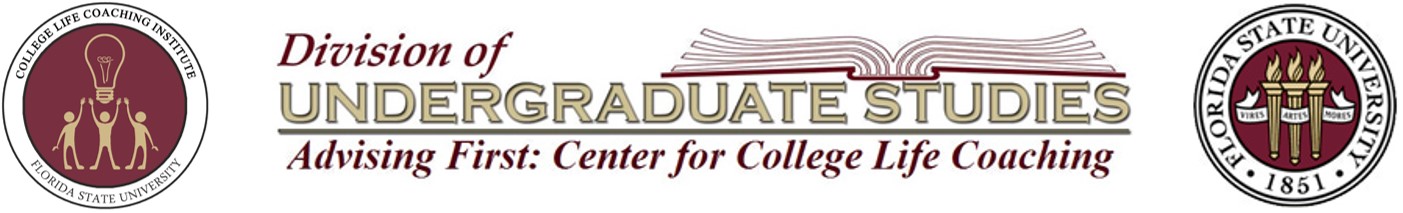 2019 FSU College Life Coaching Institute OverviewA Decade to Celebrate!WEDNESDAY, JUNE 5TH                                      WEDNESDAY, JUNE 5TH                                      WEDNESDAY, JUNE 5TH                                      7:30am-8:30amCheck-in & BreakfastCheck-in & Breakfast8:30am-9:30amWelcome & Keynote AddressWelcome & Keynote AddressGarnet Track (Advisor)Gold Track (Administrator)Garnet Track (Advisor)Gold Track (Administrator)9:45am-11:00amCoaching Program Overview & Coaching Skill: Creating a Safe SpaceGroup Introductions and Research11:15am-12:15pmCoaching Skill: ConnectionProgram Specifics(History, Structure, Staffing & Training)12:15pm-1:15pmLunch (Catered)Lunch (Catered)1:30pm-2:30pmCoaching Skill:  Active ListeningDeveloping Program Outcomes2:45pm-3:45pmCoaching Skill: Empowering QuestionsProposal Drafting Time4:00pm-5:00pmCoaching Skill: Solution FocusedSpecial Topics(Topics/questions provided by participants)THURSDAY, JUNE 6TH THURSDAY, JUNE 6TH THURSDAY, JUNE 6TH 8:30am-9:30amCoaching Skill: Holding Student’s Agenda Coaching Skills Overview & Live Role Play9:45am-10:45amCoaching Skills: Prioritize & Clarify Direction Dynamic Circular Model11:00am-12:00pmCoaching Skill:  AffirmingProgram Evaluation12:00pm-1:00pmLunch (catered)Lunch (catered)1:15pm-2:15pmCoaching Skill: Coach ConfidenceCoaching Leadership(session led by the Keynote Speaker)2:30pm-3:30pmWorkshopsWorkshops3:45pm-4:45pmTeam MeetingsTeam MeetingsFRIDAY, JUNE 7TH FRIDAY, JUNE 7TH FRIDAY, JUNE 7TH 8:30am-9:30amRole Play & RoundtablePanel Discussion(separated by status – new or existing program)9:45am-10:45amDynamic Circular ModelProgram Goal Planning/ Next Steps10:45am-11:15amClosing SessionClosing Session11:15am-12:00pmCelebration (with cake)Celebration (with cake)